What will we be learning?Climate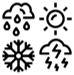 Why this? Why now?  Previous Learning Earth Structure, Acids and Alkalis, Interdependence, respirationFuture Learning GCSE – Atmosphere, Using ResourcesA Level – Chemical reactions of the alkanes, HaloalkanesEnquiry ProcessesDraw conclusions, Justify opinionsKey Words:Global WarmingGreenhouse EffectFossil fuelsEcosystemPhotosynthesisRespirationRadiation TemperatureEnvironmentRecycleEmissionsCarbon dioxideMethaneAtmosphereWhat will we learn?You will be able to describe the processes of photosynthesis and respiration. You will be able to identify some causes of the Greenhouse effect and describe how global warming can cause climate change. You will be able to draw and label a diagram of the carbon cycle.You will be able to describe how human activities add carbon dioxide to the atmosphereYou will learn to analyse and evaluate data about global warming and come to your own conclusionMisconceptions in this topic‘Global warming’ refers to the rise in global temperatures due mainly to the increasing concentrations of greenhouse gases in the atmosphere. ‘Climate change’ refers to the increasing changes in the measures of climate over a long period of time- including rainfall, temperature and wind patterns.What will we learn?You will be able to describe the processes of photosynthesis and respiration. You will be able to identify some causes of the Greenhouse effect and describe how global warming can cause climate change. You will be able to draw and label a diagram of the carbon cycle.You will be able to describe how human activities add carbon dioxide to the atmosphereYou will learn to analyse and evaluate data about global warming and come to your own conclusionMisconceptions in this topic‘Global warming’ refers to the rise in global temperatures due mainly to the increasing concentrations of greenhouse gases in the atmosphere. ‘Climate change’ refers to the increasing changes in the measures of climate over a long period of time- including rainfall, temperature and wind patterns.Key Words:Global WarmingGreenhouse EffectFossil fuelsEcosystemPhotosynthesisRespirationRadiation TemperatureEnvironmentRecycleEmissionsCarbon dioxideMethaneAtmosphereWhat opportunities are there for wider study?Careers- Renewable Energy Scientist, Climatologist, Conservation Scientist, Environmental engineer, Agricultural engineer, Food scientist, EcologistSTE(A)M  https://highcliffe.sharepoint.com/sites/LearnSTEM What opportunities are there for wider study?Careers- Renewable Energy Scientist, Climatologist, Conservation Scientist, Environmental engineer, Agricultural engineer, Food scientist, EcologistSTE(A)M  https://highcliffe.sharepoint.com/sites/LearnSTEM Key Words:Global WarmingGreenhouse EffectFossil fuelsEcosystemPhotosynthesisRespirationRadiation TemperatureEnvironmentRecycleEmissionsCarbon dioxideMethaneAtmosphereHow will I be assessed?End of Topic Test, PLC for self-assessmentHow will I be assessed?End of Topic Test, PLC for self-assessmentKey Words:Global WarmingGreenhouse EffectFossil fuelsEcosystemPhotosynthesisRespirationRadiation TemperatureEnvironmentRecycleEmissionsCarbon dioxideMethaneAtmosphere